Подготовили воспитателиАфанасьева А. В.Саввина О. П.На кануне открытия XXII  Зимних олимпийских игр, в поддержку нашей сборной команды, мы  нашими мамами приготовили поделки своими руками.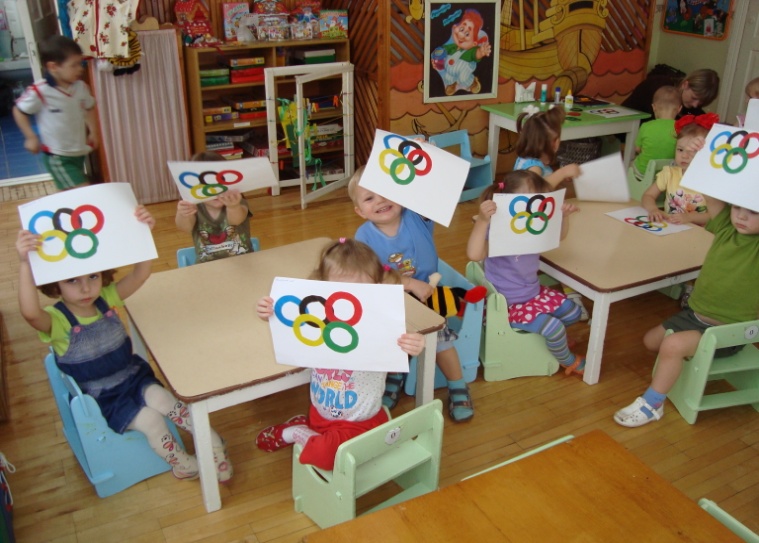 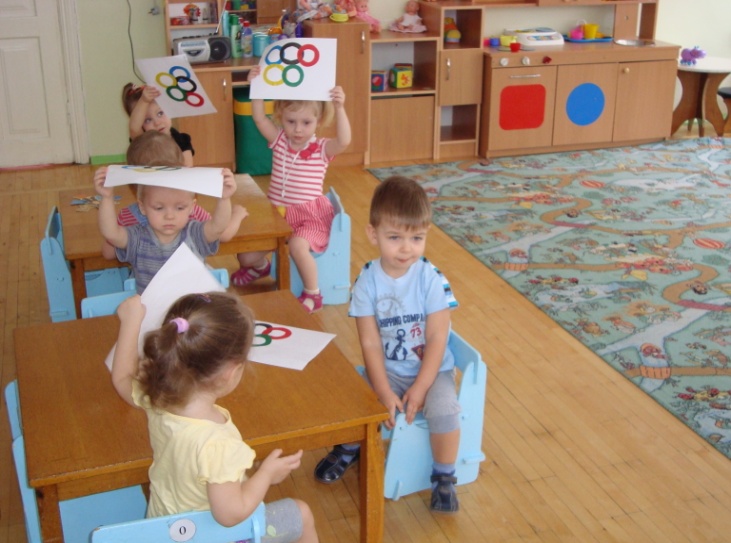 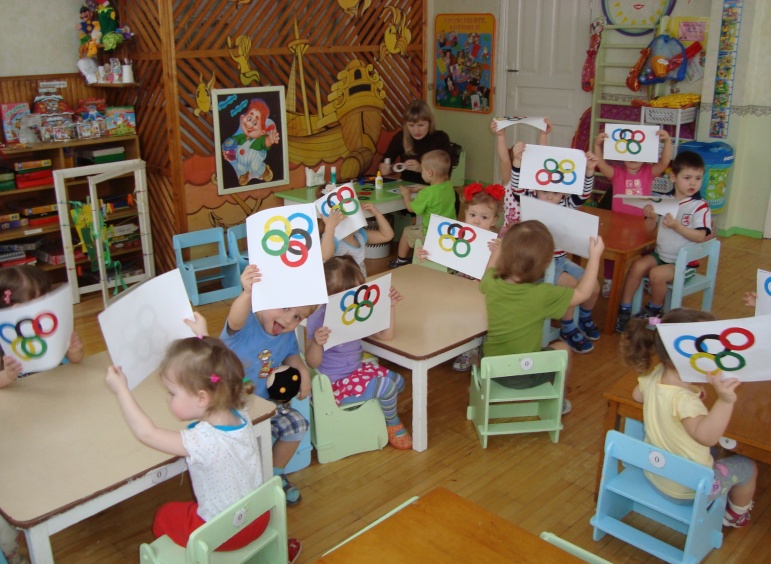 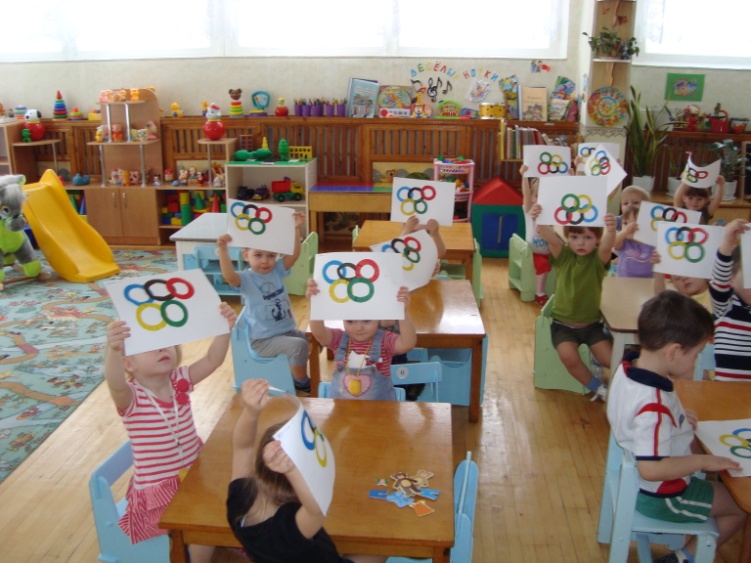 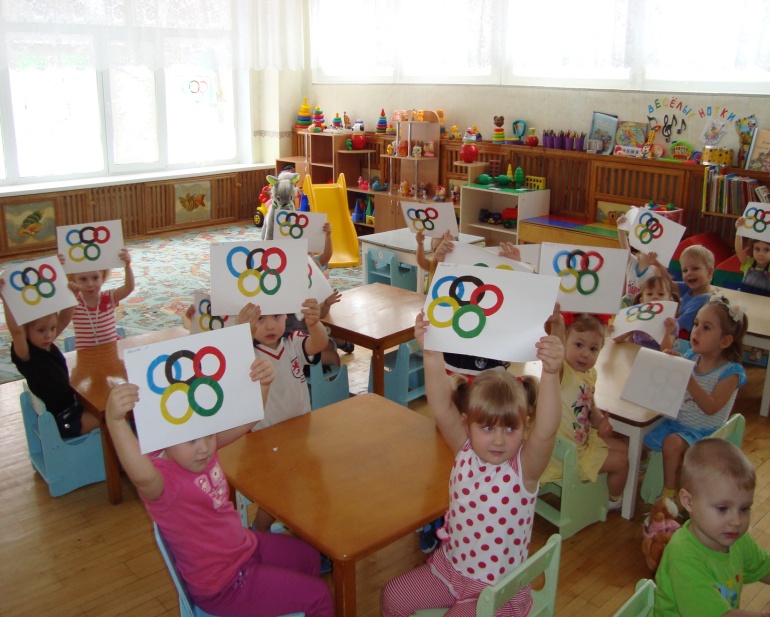 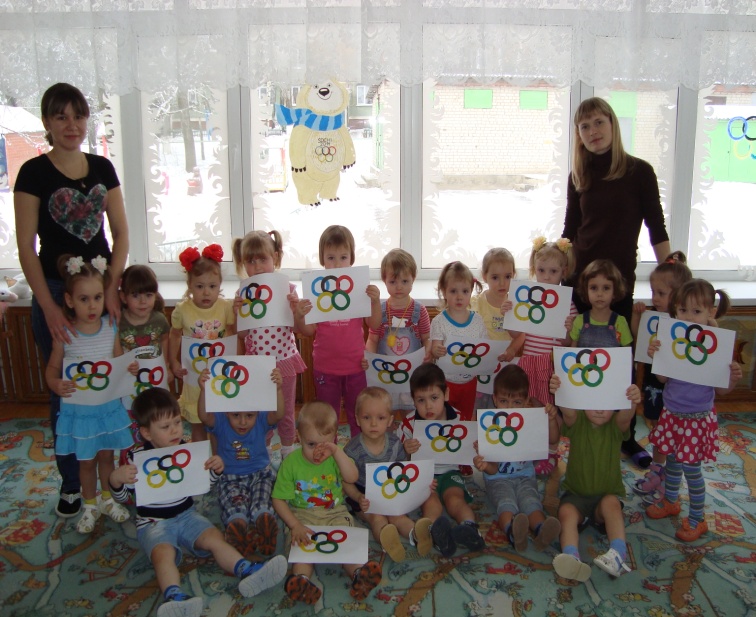 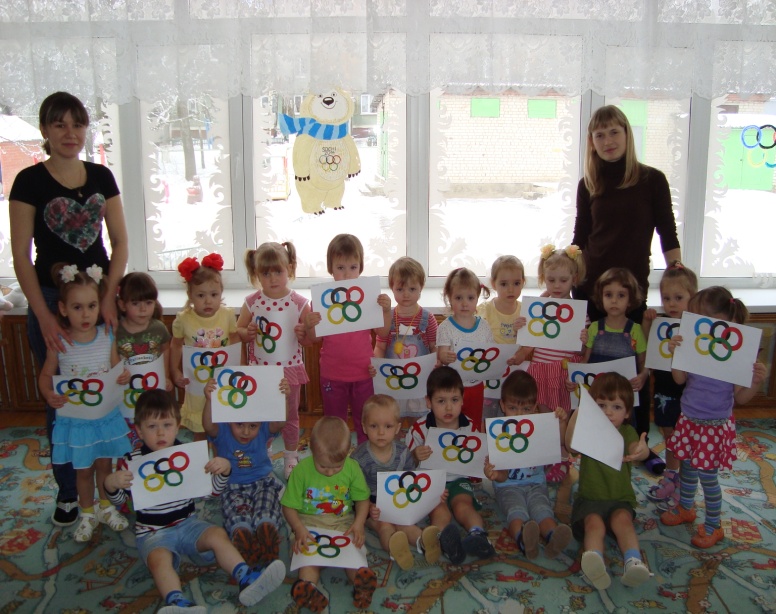 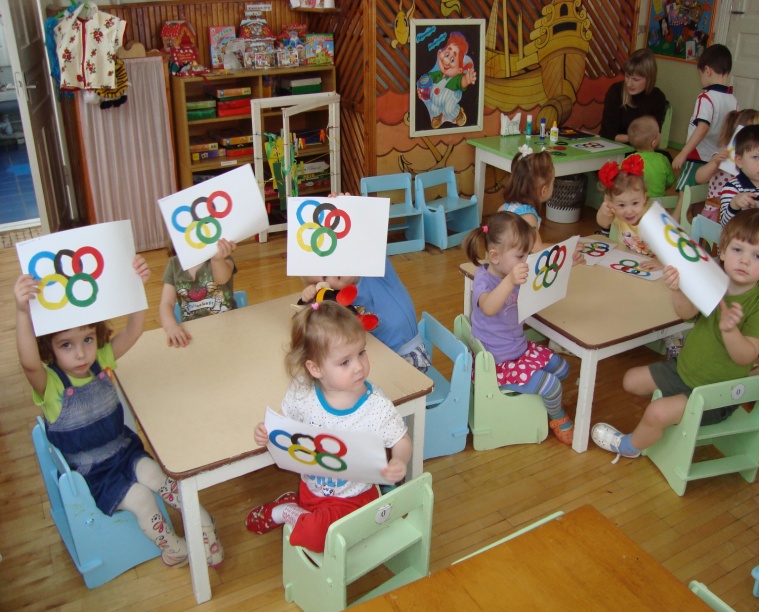 